This lab accompanies Chapter 6 of Starting Out with Programming Logic & Design.Name:  ___________________________Lab 7.1 – Functions and PseudocodeWriting Your Own Function that Returns an IntegerStep 1:  A function contains three parts: a header, a body, and a return statement.  The first is a function header which specifies the data type of the value that is to be returned, the name of the function, and any parameter variables used by the function to accept arguments. The body is comprised of one or more statements that are executed when the function is called.  In the following space, complete the following: (Reference: Writing Your Own Functions, page 225). Write a function with the header named addTen. The function will accept an Integer variable named number. The function body will ask the user to enter a number and the add 10 to the number.  The answer will be stored in the variable number.The return statement will return the value of number.Function a.integer  a.addTen (b.integer Number) 	Display “Enter a number:” 	Input c.numberSet c.number = number + 10Return d.numberStep 2:  In the following space, write a function call to your function from Step 1.Set number = addTen (number)Writing Your Own Function that Returns a Boolean ValueStep 1:  A Boolean function will either return a true or a false value.  You can use these functions to test a condition.  They are useful for simplifying complex conditions that are tested in decision and repetition structures. In the following space, complete the following: (Reference: Returning Boolean Values, page 238). Write a function with the header named gender. The function will accept a Boolean variable named answer. The function body will ask the user to enter their gender into the variable type and then determine if they are male or female with an if statement.The return statement will return the value of answer.Function a.boolean  a.gender(b.boolean answer) 	Declare String typeDisplay “Enter your gender (male or female):” 	Input c.typeIf (c.type == “male”) then 	answer = FalseElse 	answer = TrueEnd IfReturn d.answerStep 2:  In the following space, write a function call to your function from Step 1.Set answer =  gender (answer)Using Mathematical Library Function: sqrtStep 1:  The sqrt function accepts an argument and returns the square root of the argument.   In the following space, complete the following: (Reference: The sqrt Function, page 240). Declare a variable named myNumber and a variable named squareRoot of the data type Real.Ask the user to enter a number of which they want to find the square root. Store the input in myNumber.Call the sqrt function to determine the square root of myNumber.Display the square root to the screen. Declare Integer a.myNUmber_Declare Real a.squareRoot 	Display “Enter a number:” 	Input b.myNumber 	Set c.­­­­­­squareRoot = sqrt myNUmber 	Display “The square root is”, d.squareRootUsing Formatting FunctionsStep 1:  Most languages provide one or more functions that format numbers in some way.  A common use of formatting functions is to format numbers as currency amounts.  While a specific programming language will have its own name for formatting currency, use the function currencyFormat for pseudocode.   In the following space, complete the following: (Reference: Formatting Functions, page 246). Declare a variable named subtotal, a constant variable named tax set to the rate of .06, and a variable named total.Ask the user to enter the subtotal.  Store the input in subtotal.Calculate the total as subtotal + subtotal * tax.Make a call to the currencyFormat function and pass it total.  Since you are not displaying it on this line, simply set the return value to total.Display the total to the screen. Declare Real a.subTotalDeclare Constant Real a.tax =.06Declare Real a.total 	Display “Enter the subtotal:” 	Input b.subTotal 	Set c.­­­­­­total = subTotal + subTotal *tax 	total = d.currencyFormat(total) 	Display “The total is $”, e.totalLab 7.2 – Functions and FlowchartsThis lab requires you to create the flowchart from page 222 on Using Random Numbers using the RANDOM function.  Use an application such as Raptor or Visio. Step 1:  Start by reading the pseudocode on page 221 and 222 of your textbook on Using Random Numbers.  In addition to simply displaying the random values, your program will also meet the following requirements:Allow the two players of the dice game to enter their names in variables named playerOne and playerTwo.Based on the random roll of the dice, your program will determine which value is higher or if they tie and declare one player a winner.Create structure in your program by creating the following modules:An inputNames( ) module that will ask the players to enter their namesA rollDice( ) module that will call the RANDOM function and determine the winner.  This will be done with a decision statement. A displayInfo( ) module that will print the winners name to the screen.Additionally, your program should allow the same players to play as many times as they want.Step 2:  Start Raptor and save your document as Lab 7-2.  The .rap file extension will be added automatically. Step 3:  Start by adding a comment box with the necessary variables.Step 4:  Add your loop to run multiple times and your module calls in the main module.  Your flowchart might look as follows:Step 5:  Code the inputNames( ) module so both players can enter their name into the appropriate variable.Step 6:  Go to the rollDice( ) module and add an assignment statement.  Assign p1number to whatever the RANDOM function return.  The assignment box input box should look as follows: Step 7:  Add a second assignment statement and do the same for p2number.Step 8:  Add a selection statement that will determine which number is larger, or if there is a tie.  The best way to do this is to create a nested if else where you first check to see if p1number is equal to p2number.  If so, assign winnerName equal to “TIE”.  If not, create a second decision to see if p1number is greater than p2number.  If so, then winnerName should be set equal to playerOne and if not then winnerName should be set equal to playerTwo.Step 9:  Go to the displayInfo( ) module and print the winners name to the screen.Step 10:  Paste your finished flowchart in the space below.        	PASTE FLOWCHART HERE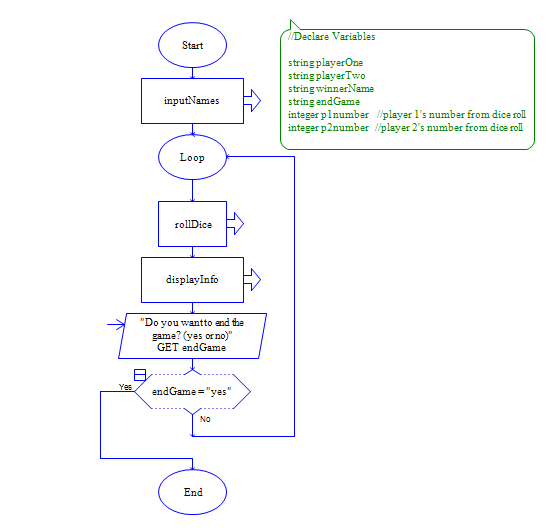 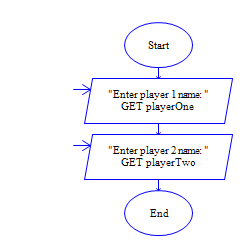 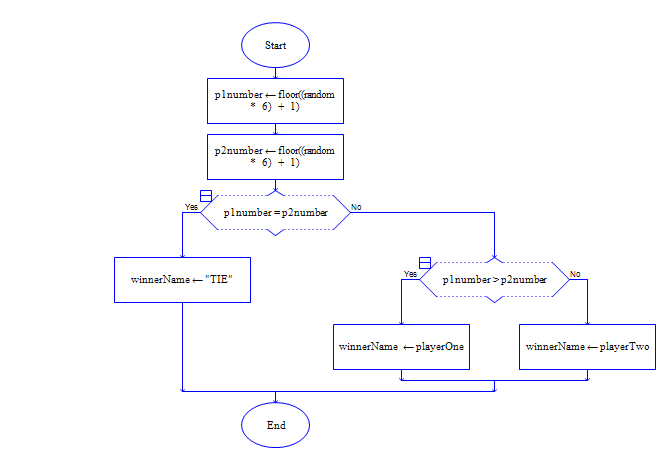 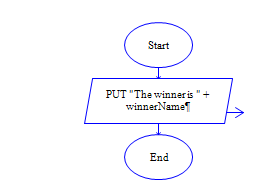 Lab 7.3 – Python Code and RandomThe goal of this lab is to convert the Dice Game in Lab 7.2 to Python code. Step 1:  Start the IDLE Environment for Python.  Prior to entering code, save your file by clicking on File and then Save.  Select your location and save this file as Lab7-3.py.  Be sure to include the .py extension. Step 2:  Document the first few lines of your program to include your name, the date, and a brief description of what the program does. Step 3:  Start your program with the following code for main: #Lab 7-3 The Dice Game#add libraries needed#the main functiondef main():	print	#initialize variables	#call to inputNames	#while loop to run program again	while endProgram == 'no':    	#initialize variables    	#call to rollDice    	#call to displayInfo    	endProgram = raw_input('Do you want to end program? (Enter yes or no): ')     #this function gets the players names#this function will get the random values#this function displays the winner# calls mainmain()Step 4:  Under the documentation for adding libraries, add the following statement:import random Step 5:  Under the documentation for initialize variables, set endProgram to ‘no’ and playerOne and playerTwo to ‘NO NAME’. Step 6:  Under the documentation for making a call to inputNames, set the function call to both playerOne and playerTwo and pass both variables to the function as arguments.  This must be done because both values need to be returned from the function.  This is done as follows:	playerOne, playerTwo = inputNames(playerOne, playerTwo)Step 7:  Inside your while loop, set winnersName to ‘NO NAME’ and p1number and p2number to 0.Step 8:  Make a call to rollDice and pass the necessary variables needed in this function.  This function should be set to the winnerName as that variable will be returned from the function.  This is done as follows:    	winnerName = rollDice(p1number, p2number, playerOne, playerTwo, winnerName)Step 9:  Make a call to displayInfo and pass it winnerName.Step 10:  The next step is to write the function that will allow both players to enter their names.  Write a function heading that matches your function call in Step 6, making sure to accept two arguments.  The body of this function will use the raw_input function to take in both players names, and one return statement that returns both playerOne and playerTwo variable  The return statement should look as follows:return playerOne, playerTwoStep 11:  The next function to code is the rollDice function.  Write the function header to match the function call in Step 8.  This function body will call the random function to determine p1number and p2number.  The code should look as follows:p1number = random.randint(1, 6)     p2number = random.randint(1, 6)Step 12:  Next, inside this function write a nested if else statement that will set winnerName to either playerOne name, playerTwo name, or “TIE”. Step 13:  The final step in this function is to return winnerName.Step 14:  The final function to code is the displayInfo function.  Write the function header to match the call made in Step 9.  The body of the function should simply print the winnerName variable to the screen.Step 15:  Execute your program so that all loops work and paste the final code belowLab 7-3 The Dice Gamesean srockimport random#the main functiondef main():	print	#initialize variables	endProgram = 'no'	playerOne = 'NO NAME' 	playerTwo = 'NO NAME'	#call to inputNames	playerOne, playerTwo = inputNames(playerOne, playerTwo)	#while loop to run program again	while endProgram == 'no':    	#initialize variables    	p1number = 0    	p2number = 0    	winnerName = 'NO NAME'    	#call to rollDice    	winnerName = rollDice(p1number, p2number, playerOne, playerTwo, winnerName)    	#call to displayInfo    	displayInfo(winnerName)    	    	#end of while loop    	endProgram = raw_input('Do you want to end program? (Enter yes or no): ')#this function gets the players namesdef inputNames(playerOne, playerTwo):	playerOne = raw_input('Enter Player 1 Name: ')	playerTwo = raw_input('Enter player 2 Name: ')	return playerOne, playerTwo#this function will get the random valuesdef rollDice(p1number, p2number, playerOne, playerTwo, winnerName):	p1number = random.randint(1, 6)	p2number = random.randint(1, 6)	if p1number == p2number:    	winnerName = "TIE"	elif p1number > p2number:    	winnerName = playerOne	else:    	winnerName = playerTwo	return winnerName#this function displays the winnerdef displayInfo(winnerName):	print 'The winner is', winnerName# calls mainmain()Lab 7.4 – Programming Challenge 1 – Math TestWrite the Flowchart and Python code for the following programming problem based on the pseudocode below. Help Video for Raptor:  Double click the file to view videoHelp Video for Python:  Double click the file to view videoWrite a program that will allow a student to enter their name and then ask them to solve 10 mathematical equations.  The program should display two random numbers that are to be added, such as:  247+ 129The program should allow the student to enter the answer.  The program should then display whether the answer was right or wrong, and accumulate the correct values.  After the 10 questions are asked, calculate the average correct.  Then display the student name, the number correct, and the average correct in both decimal and percentage format.In addition to any system functions you may use, you might consider the following functions:A function that allows the student to enter their name.A function that gets two random numbers, anywhere from 1 to 500.A function that displays the equation and asks the user to enter their answer.A function that checks to see if the answer is right and accumulates the number right.A function that calculates the results.A function that displays the student name, the number right, and the average right.Your sample output might look as follows (random numbers will be different):Enter Student Name: KatieWhat is the answer to the following equation424+28What is the sum: 472WrongWhat is the answer to the following equation163+233What is the sum: 396RightWhat is the answer to the following equation285+453What is the sum: 688WrongEtc…(through 10 iterations)Information for student:  KatieThe number right:  5The average right is 0.50 or 50.0 %The PseudocodeModule main()        	//Declare local variables        	Declare Integer counter = 0        	Declare String studentName = “NO NAME”        	Declare Real averageRight = 0.0        	Declare Real right = 0.0        	Declare Integer number1 = 0        	Declare Integer number2 = 0        	Declare answer = 0.0        	Set studentName = inputNames()        	//Loop to run program again        	While counter < 10                    	//calls functionsCall getNumbers(number1, number2)Set answer = getAnswer(number1, number2, answer)Set right = checkAnswer(number1, number2, answer, right)Set counter = counter + 1        	End While    	        	Set averageRight = results(right, averageRight)        	Call displayInfo(right, averageRight, studentName)End ModuleFunction String inputNames(String studentName)        	Display “Enter Student Name:”        	Input studentName        	Return studentName	End FunctionModule getNumber(Integer Ref number1, Integer Ref number2)        	Set number1 = random(1, 500)        	Set number2 = random(1, 500)End ModuleFunction Integer getAnswer(Integer number1, Integer number2, Integer answer)        	Display “What is the answer to the following equation”        	Display number1        	Display “+”        	Display number2        	Display “What is the sum:”        	Input answer        	Return answerEnd FunctionFunction Integer checkAnswer(Integer number1, Integer number2, Integer answer, Integer right)        	If answer == number1 + number2 then                    	Display “Right”                    	Set right = right + 1        	Else                    	Display “Wrong”        	End If        	Return rightEnd FunctionFunction Real results (Integer right, Real AverageRight)        	Set averageRight = right / 10        	Return averageRightEnd FunctionModule displayInfo(Integer right, Real averageRight, String studentName)        	Display “Information for student:”, studentName        	Display “The number right:”, right        	Display “The average right is:”, averageRightEnd ModuleThe Flowchart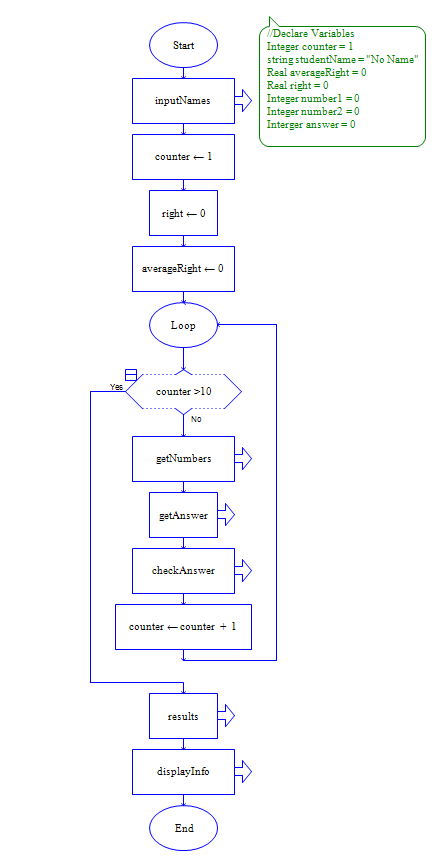 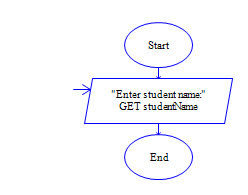 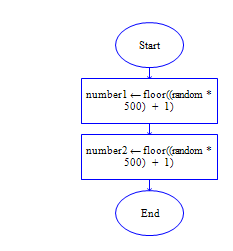 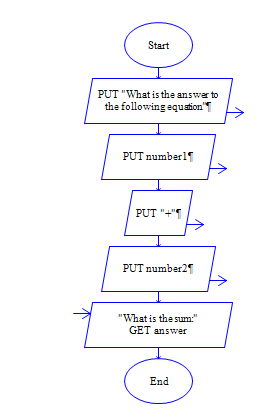 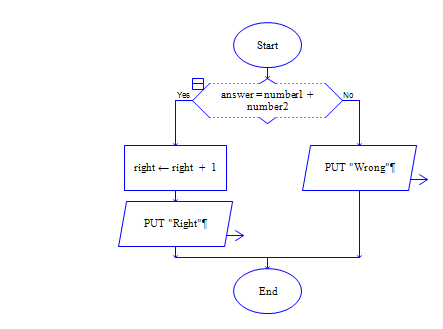 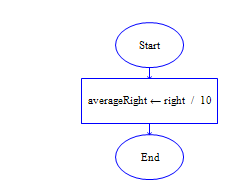 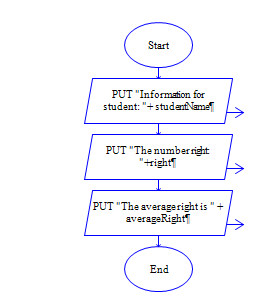 The Python Code        	PASTE CODE HERE#Lab 7-5 Math Quiz and Averagessean srockimport random#the main functiondef main():	print	#initialize variables	counter = 0	studentName = 'NO NAME'	averageRight = 0	right = 0	number1 = 0	number2 = 0	#call to inputNames	studentName = inputNames()	#while loop to run program again	while counter < 10:    	#initialize variables        number1, number2 = getNumbers()    	answer = getAnswer(number1, number2) 	   right = checkAnswer(number1, number2, answer, right)    	counter = counter + 1        #end of while loop    	print	averageRight = results(right, averageRight)	displayInfo(right, averageRight, studentName)#this function gets the players namesdef inputNames():	studentName = raw_input('Enter Student Name: ')	return studentNamedef getNumbers():	number1 = random.randint(1, 500)	number2 = random.randint(1, 500)	return number1, number2def getAnswer(number1, number2):	print 'What is the answer to the following equation'	print number1	print '+'	print number2	answer= input('What is the sum: ')	return answerdef checkAnswer(number1, number2, answer, right):    if answer == number1 + number2:    	print 'Right'    	right = right + 1	else:    	print 'Wrong'	return rightdef results(right, averageRight):	averageRight = float(right) / 10	return averageRightdef displayInfo(right, averageRight, studentName):	print	print 'Information for student: ', studentName	print 'The number right: ', right	print 'The average right is %.2f'%(averageRight), 'or', averageRight * 100, '%'# calls mainmain()Critical ReviewYou have been coding with modules in pseudocode and functions when using Python. You modules in pseudocode can be made into functions by returning a value.A function is a special type of module that returns a value back to the part of the program that called it. Most programming languages provide a library of prewritten functions that perform commonly needed tasks.Library functions are built into the programming language and you can call them as needed.  They are commonly performed tasks.Help Video:  Double click the file to view videoCritical ReviewWhen creating a flowchart for a program that has functions, draw a separate flowchart for each function. The starting terminal symbol usually shows the name of the function, along with any parameters that the function has.The ending terminal symbol reads Return, followed by the value or expression being returned.In Raptor, there are built-in procedures and functions that perform a wide variety of tasks on the programmer's behalf, saving development time and reducing the chance for errors.  Raptor's buily-in functions can return values, but modules made by the user do not have that ability.Raptor has the following built-in functions.basic math:        	rem, mod, sqrt, log, abs, ceiling, floortrigonometry:     	sin, cos, tan, cot, arcsin, arcos, arctan, arccotmiscellaneous:   	random, Length_ofIf you want to learn what each of these functions do, use the Help menu in Raptor and search for the function name.While ceiling and floor round a number to the nearest integer, there is no function in Raptor that will round a number just to two decimal places.The random function in Raptor takes no arguments.  To generate a random integer from 1 to n, use floor((random*n) + 1). For example, you can simulate the roll of a die (random number from 1 to 6) with floor((random * 6) + 1).Help Video:  Double click the file to view video